Klemens Wannenmacher, Jahrgang 1959, Dipl. Sozial-und Medienpädagoge in Bielefeld, Dipl. Regisseur in Amsterdam; zertifizierter Senior-Coach (Deutscher Coaching Verband), Trainer und Lehrbeauftragter. Aus-und Weiterbildungen als Coach in Utrecht, The Work, NLP-Master, , Heilpraktiker Psychotherapie in Berlin. Langjährige internationale Führungserfahrung als Kulturmanager und Künstlerischer Leiter in den Performing Arts. Seit 2007 Inhaber von Kreativ Coaching Berlin –lösungs- und ressourcenorientierte Laufbahn-und Lebensberatung– und seit 2009 von Naturcoaching Berlin . Seine Schwerpunkte sind berufliche Neuorientierung, Burnout-Prävention, kreatives Veränderungsmanagement und werteorientierte Profilentwicklung.www.kreativcoachingberlin.de www.naturcoachingberlin.de 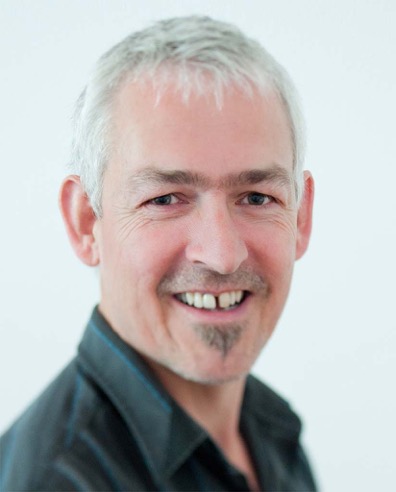 